Allegato 1 – Circ n. 1 del 02 sett 2022 Funzioni strumentali “Gestione PTOF e supporto ai docenti” La funzione prevede i seguenti compiti:Stesura/ aggiornamento del PTOF;Predisposizione di schede e modelli utili all’attuazione del PTOF;Supporto ai docenti per la compilazione e la raccolta di documentazione relativa al PTOF;Organizzazione e coordinamento delle riunioni attinenti al proprio ambito;Operare in sinergia con le altre funzioni strumentali, i referenti dei singoli progetti, i direttori dei dipartimenti e i responsabili delle commissioni;Garantire la presenza fisica in Istituto per tutto il tempo necessario allo svolgimento delle funzioni;Relazionare al Collegio dei Docenti;“Formazione, attività di tirocinio” La funzione prevede i seguenti compiti:Stesura/ aggiornamento del piano di formazione;Coordinamento attività di tirocinio;Progettazione e organizzazione di attività di aggiornamento e formazione;Cura della documentazione e dei modelli inerenti l’ambito di intervento;Organizzazione e coordinamento delle riunioni attinenti al proprio ambito;Operare in sinergia con le altre funzioni strumentali, i referenti dei singoli progetti, i direttori dei dipartimenti e i responsabili delle commissioni;Garantire la presenza fisica in Istituto per tutto il tempo necessario allo svolgimento delle funzioni;Relazionare al Collegio dei Docenti;“Inclusività” La funzione prevede i seguenti compiti:Cura la documentazione alunni BES (H);Coordinamento e cura dei rapporti con Enti ed equipe nell’ambito del GLI;Elaborazione dei modelli per la redazione dei PEI;Controllo dell’attuazione dei PEI;Collaborazione con la referente DSA per l’organizzazione di interventi e iniziative afferenti la sfera dell’inclusività;Collaborazione nella stesura del PAI;Supporto ai Consigli di classe per le problematiche relative agli alunni BES;Organizzazione e coordinamento delle riunioni attinenti al proprio ambito; Operare in sinergia con le altre funzioni strumentali, i referenti dei singoli progetti, i direttori dei dipartimenti e i responsabili delle commissioni;Garantire la presenza fisica in Istituto per tutto il tempo necessario allo svolgimento delle funzioni;Relazionare al Collegio dei Docenti;“Coordinamento segmento infanzia” La funzione prevede i seguenti compiti:Coordinamento e organizzazione delle attività di gestione per il segmento dell’infanzia;Organizzazione e supporto per attività e iniziative comuni ai vari plessi dell’infanzia;Raccolta delle istanze provenienti dai vari plessi dell’infanzia; Fiduciario del plesso Collodi;Cura dei rapporti con le famiglie dei bimbi della scuola dell’infanzia;Organizzazione e coordinamento delle riunioni attinenti al proprio ambito; Operare in sinergia con le altre funzioni strumentali, i referenti dei singoli progetti, i direttori dei dipartimenti e i responsabili delle commissioni;Garantire la presenza fisica in Istituto per tutto il tempo necessario allo svolgimento delle funzioni;Relazionare al Collegio dei Docenti.“Continuità - Infanzia e primaria” La funzione prevede i seguenti compiti:Coordinamento della progettazione e della realizzazione di attività di continuità (infanzia – primaria)Organizzazione di incontri tra scuole e famiglie degli alunni per i predetti segmenti;Gestione dell’accoglienza e l’inserimento degli alunni neo-iscritti;Organizzazione degli incontri con le famiglie per il segmento primaria;Collaborazione nell'organizzazione di momenti di confronto/approfondimento degli alunni con esperti/ autori per il segmento primaria;Coordinamento della progettazione e della realizzazione dei viaggi d’istruzione e delle visite guidate e di altre iniziative previste nel POF per il segmenti primaria e infanzia;Organizzazione e coordinamento delle riunioni attinenti al proprio ambito; Operare in sinergia con le altre funzioni strumentali, i referenti dei singoli progetti, i direttori dei dipartimenti e i responsabili delle commissioni;Garantire la presenza fisica in Istituto per tutto il tempo necessario allo svolgimento delle funzioni;Relazionare al Collegio dei Docenti.Tutte le attività vengono svolte d’intesa con il DS.“Orientamento –  secondaria” La funzione prevede i seguenti compiti:Coordinamento della progettazione e della realizzazione di attività di orientamento (primaria – secondaria di 1° grado)Organizzazione di incontri tra scuole e famiglie degli alunni per i predetti segmenti;Organizzazione degli incontri con le famiglie per il segmento secondaria;Collaborazione nell'organizzazione di momenti di confronto/approfondimento degli alunni con esperti/ autori per il segmento secondaria;Gestione dell’accoglienza e l’inserimento degli alunni neo-iscritti;Coordinamento della progettazione e della realizzazione dei viaggi d’istruzione e delle visite guidate e di altre iniziative previste nel POF per la secondaria di 1° grado;Organizzazione e coordinamento delle riunioni attinenti al proprio ambito; Operare in sinergia con le altre funzioni strumentali, i referenti dei singoli progetti, i direttori dei dipartimenti e i responsabili delle commissioni;Garantire la presenza fisica in Istituto per tutto il tempo necessario allo svolgimento delle funzioni;Relazionare al Collegio dei Docenti.Referenti di areaAmbienteVisionare e valutare proposte sulle tematiche ambientaliOrganizzare attività rivolte agli alunni e alle famiglie sulle tematiche ambientali;Proporre attività di formazione/ informazione sulle tematiche ambientaliSaluteVisionare e valutare proposte sulle tematiche della saluteMantenere i contatti con le autorità sanitarie e di volontariato che afferiscono al tema della prevenzione e della saluteProporre attività rivolte agli alunni, alle famiglie e ai docenti di formazione/ informazione su salute e prevenzioneInclusività DSAIn collaborazione con la FS H trattare i casi BESAvere cura di collaborare con i consigli di classe per la stesura dei PDPOrganizzare momenti di confronto e/o riunioni di sintesiLegalitàVisionare e valutare proposte sulle tematiche della legalitàOrganizzare attività rivolte agli alunni e alle famiglie sulle tematiche della legalità;Proporre attività di formazione/ informazione sulle tematiche della legalità;CyberbullismoOrganizzare attività inerenti la tematica del cybullismoAderire alla piattaforma ElisaEssere punto di riferimento per gli altri docenti circa il cyberbullismoTutte le attività vengono svolte d’intesa con il DS.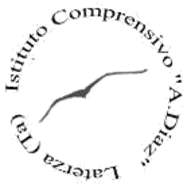 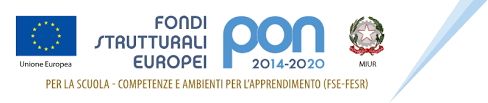 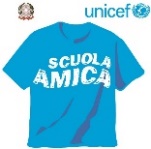 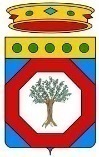 Ministero dell’Istruzione, dell’Università e della RicercaIstituto Comprensivo StataleScuola: Infanzia – Primaria- Secondaria I grado Diaz - Laterza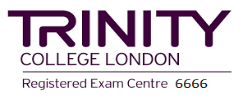 Ministero dell’Istruzione, dell’Università e della RicercaIstituto Comprensivo StataleScuola: Infanzia – Primaria- Secondaria I grado Diaz - Laterza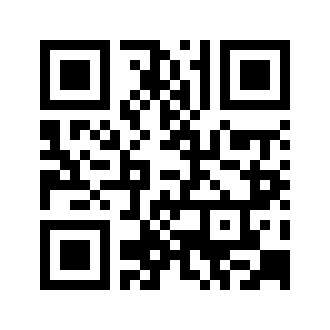 Via Roma, 59  -  74014 -  LATERZA (TA) - Tel. 099/8216127 –  Cod. Mecc.: TAIC84300A - C.F: 90214500739 - Sito web: www.icdiazlaterza.edu.it  – Email: taic84300a@istruzione.it  –  Pec: taic84300a@pec.istruzione.it Via Roma, 59  -  74014 -  LATERZA (TA) - Tel. 099/8216127 –  Cod. Mecc.: TAIC84300A - C.F: 90214500739 - Sito web: www.icdiazlaterza.edu.it  – Email: taic84300a@istruzione.it  –  Pec: taic84300a@pec.istruzione.it Via Roma, 59  -  74014 -  LATERZA (TA) - Tel. 099/8216127 –  Cod. Mecc.: TAIC84300A - C.F: 90214500739 - Sito web: www.icdiazlaterza.edu.it  – Email: taic84300a@istruzione.it  –  Pec: taic84300a@pec.istruzione.it Via Roma, 59  -  74014 -  LATERZA (TA) - Tel. 099/8216127 –  Cod. Mecc.: TAIC84300A - C.F: 90214500739 - Sito web: www.icdiazlaterza.edu.it  – Email: taic84300a@istruzione.it  –  Pec: taic84300a@pec.istruzione.it 